HONORABLE CONCEJO DELIBERANTEORDENANZA Nº 7604EL HONORABLE CONCEJO DELIBERANTE DE LA CIUDAD DE SAN FRANCISCO, SANCIONA CON FUERZA DE:ORDENANZAArt. 1º).-	AUTORÍZASE al Sanatorio Argentino, a disponer de un espacio de estacionamiento exclusivo para servicios de emergencias (ambulancias), de diez (10) metros lineales sobre veril Oeste de calle Vélez Sarsfield a la altura del 196 aproximadamente, desde la ochava hacia el cardinal Sur, a emplazarse y señalizarse conforme dictamen técnico obrante en el Expte. N° 142.126, que como anexo forma parte de la presente.Art. 2º).- 	La Secretaría de Infraestructura, a través de las Direcciones correspondientes, procederá a la señalización vertical y horizontal, de conformidad a las constancias de autos.Art. 3º).-	La erogación que demanda el cumplimiento de lo establecido precedentemente será imputado a la partida correspondiente del Presupuesto vigente.Art. 4º).-	REGÍSTRESE, comuníquese al Departamento Ejecutivo, publíquese y archívese.-Dada en la Sala de Sesiones del Honorable Concejo Deliberante de la ciudad de San Francisco, a un día del mes de junio del año dos mil veintitrés.-Anexo Ordenanza N° 7604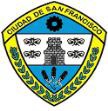 MUNICIPALIDAD DE LA CIUDAD DE SAN FRANCISCOSECRETARIA DE GOBIERNODIRECCION DE POLICIA MUNICIPAL y DEFENSA CIVILSan Francisco, 17 de Marzo del 2.023.-REF.: EXPTE. Nº: 142126DE: DIRECCIÓN DE POLICÍA MUNICIPAL Y DEFENSA CIVIL A: SECRETARÍA DE GOBIERNO:En virtud de lo requerido en Expediente de referencia, iniciado por Dr. Federico Casermeiro “Sanatorio Argentino”, con el objeto de solicitar delimitación sobre calle Vélez Sarsfield 195 de esta ciudad; Informo a usted que esta instancia ha tomado conocimiento a lo puntualizado en foja 1º, y correspondiendo a lo expresado, le comunico que tras evaluación in-sito, se cotejo el lugar de acuerdo al Marco Legal Vigente, por lo cual se cree conveniente, salvo su mejor criterio, acceder al pedido formulado, sugiriendo:Espacio de Estacionamiento Exclusivo para Servicios de Emergencias – (AMBULANCIAS), en calle Vélez Sarsfield 195, sobre veril OESTE, Diez (10) metros lineales  Aproximadamente  -  desde  ochava  SUR-OESTE  hacia  cardinal  SUR.  Aplicar Señalización Horizontal - (Pintado de resalto vial en color Amarillo) y Señal Vertical.A su vez, efectos de dar conocimiento; informo que de acuerdo al Marco Legal Vigente, el requerido Estacionamiento, genera costos a cargo del solicitante; estando estos Aranceles, encuadrados en Ordenanza Municipal Vigente Tributaria / Tarifaria.Atentamente.-Firma: Director de Policía Municipal: Sr. Adrián BonavitaDr. Juan Martín LosanoSecretario H.C.D.Dr. Gustavo J. KleinPresidente H.C.D.
